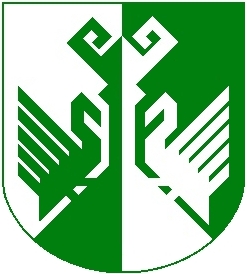 от 18 октября 2017 года  № 358О работе по исполнению запросов социально-правового характера в архивном отделе администрации муниципального образования  «Сернурский муниципальный район»Заслушав и обсудив информацию руководителя архивного отдела администрации муниципального образования «Сернурский муниципальный район» Зариповой Д.Г. о работе по исполнению запросов социально-правового характера в архивном отделе администрации муниципального образования «Сернурский муниципальный район» (далее по тексту – архивный отдел) Коллегия администрации отмечает следующее.Исполнение запросов социально-правового характера является одной из форм использования архивных документов и одним из важнейших направлений в деятельности архивного отдела, а также наиболее социально – значимой  представляемой услугой отдела.  	 За период 2015 г. - 9 месяцев 2017 годы муниципальным архивом исполнено 2 918 запросов социально-правового характера. 	 В настоящее время сроки исполнения запросов социально-правового характера составляют 20 – 25 дней.	Значительно увеличилось число запросов, поступающих в муниципальный архив от граждан через многофункциональные центры предоставления государственных и муниципальных услуг (далее по тексту – МФЦ) и от территориальных органов Пенсионного фонда Российской Федерации. В результате взаимодействия архивного отдела с МФЦ и пенсионным фондом уменьшилось число личных обращений граждан в архив, что позволило сократить срок предоставления услуги за счет времени, отведенного на прием граждан и оформление запроса. Вместе с тем анализ взаимодействия архивного отдела и МФЦ продемонстрировал увеличение количества непрофильных запросов, поступающих в архив, а также поступление заявлений, содержащих не в полном объеме сведения, необходимые для исполнения запросов. Для решения данной проблемы ведется определенная работа.	Деятельность архивного отдела характеризуется высокой интенсивностью работы и является социально значимой функцией по информационному обеспечению граждан в целях реализации их социальных и иных конституционных прав и гарантий. 	Учитывая изложенное, администрация муниципального образования «Сернурский муниципальный район» п о с т а н о в л я е т: Информацию руководителя архивного отдела  Зариповой Д.Г. о работе по исполнению запросов социально-правового характера в архивном отделе принять к сведению. Отметить значительную работу архивного отдела по работе по исполнению запросов социально-правового характера. Обеспечить реализацию соглашений с ГУ-Управление Пенсионного фонда Российссийской Федерации в Сернурском районе Республики Марий Эл и многофункциональными центрами предоставления государственных и муниципальных услуг. Регулярно представлять в Управление по делам архивов Министерства культуры, печати и по делам национальностей Республики Марий Эл, ГУ - Управление Пенсионного фонда Российской Федерации  в Сернурском районе Республики Марий Эл и Автономное учреждение «Многофункциональный центр предоставления государственных и муниципальных услуг Сернурского муниципального округа Республики Марий Эл» предоставления муниципальных услуг сведения о составе документов, вновь принятых на хранение. Обеспечить проведение мониторинга качества предоставления муниципальной услуги по исполнению запросов социально – правового характера.Контроль за исполнением настоящего постановления возложить на заместителя главы администрации, руководителя аппарата администрации Сернурского муниципального района Вознесенскую М.С. И.о. главы администрации          Сернурского   муниципального района                                                            А. КугергинШЕРНУРМУНИЦИПАЛРАЙОНЫНАДМИНИСТРАЦИЙЖЕАДМИНИСТРАЦИЯ СЕРНУРСКОГО МУНИЦИПАЛЬНОГО РАЙОНАПУНЧАЛПОСТАНОВЛЕНИЕ